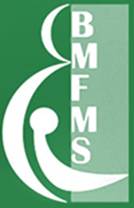 Intrapartum Care Clinical Study Group Proposal Review Summary(Scoring will only be undertaken if requested orimmediately prior to submission for funding)Name:Trial/Study name:Date:Total mark given:      /15Feasibility of project:Research question addresses identified priorities:   Yes/NoClinical trials Unit (CTU) involvement, if required:   Yes/NoRelevance of research questionRelevance of research questionDescription of proposalDescription of proposalMarkMarkMarkMarkTick as appropriateTick as appropriateVery important research questions; likely to result in patient/service benefit and have a strong impact on NHS or social careVery important research questions; likely to result in patient/service benefit and have a strong impact on NHS or social care3333Important research questions and good patient/service benefitImportant research questions and good patient/service benefit2222Interesting question but unknown impact on patients/servicesInteresting question but unknown impact on patients/services1111UnimportantUnimportant0000What we liked about your proposal:What we liked about your proposal:What we liked about your proposal:What we liked about your proposal:What we liked about your proposal:What we liked about your proposal:What we liked about your proposal:What we liked about your proposal:How you might improve your proposal:How you might improve your proposal:How you might improve your proposal:How you might improve your proposal:How you might improve your proposal:How you might improve your proposal:How you might improve your proposal:How you might improve your proposal:What information we would like to have about your proposal:What information we would like to have about your proposal:What information we would like to have about your proposal:What information we would like to have about your proposal:What information we would like to have about your proposal:What information we would like to have about your proposal:What information we would like to have about your proposal:What information we would like to have about your proposal:Research designResearch designDescription of proposalDescription of proposalMarkMarkMarkMarkTick as appropriateTick as appropriateExcellent research design to answer questionExcellent research design to answer question3333Largely acceptable quality with prospect of making some impact despite identified weaknessesLargely acceptable quality with prospect of making some impact despite identified weaknesses2222Potentially useful but borderline quality research designPotentially useful but borderline quality research design1111Serious scientific weaknesses or other major concernsSerious scientific weaknesses or other major concerns0000What we liked about your proposal:What we liked about your proposal:What we liked about your proposal:What we liked about your proposal:What we liked about your proposal:What we liked about your proposal:What we liked about your proposal:What we liked about your proposal:How you might improve your proposal:How you might improve your proposal:How you might improve your proposal:How you might improve your proposal:How you might improve your proposal:How you might improve your proposal:How you might improve your proposal:How you might improve your proposal:What information we would like to have about your proposal: What information we would like to have about your proposal: What information we would like to have about your proposal: What information we would like to have about your proposal: What information we would like to have about your proposal: What information we would like to have about your proposal: What information we would like to have about your proposal: What information we would like to have about your proposal: User involvement in researchUser involvement in researchDescription of proposalDescription of proposalMarkMarkMarkMarkTick as appropriateTick as appropriateActive participation and influence of service users at all relevant stages of the projectActive participation and influence of service users at all relevant stages of the project3333Well planned PPI that is likely to lead to user-informed outcomes but might be developed furtherWell planned PPI that is likely to lead to user-informed outcomes but might be developed further2222Some elements of PPI but not well integrated and of questionable qualitySome elements of PPI but not well integrated and of questionable quality1111PPI components very limited or lacking altogetherPPI components very limited or lacking altogether0000What we liked about your proposal:What we liked about your proposal:What we liked about your proposal:What we liked about your proposal:What we liked about your proposal:What we liked about your proposal:What we liked about your proposal:What we liked about your proposal:How you might improve your proposal:How you might improve your proposal:How you might improve your proposal:How you might improve your proposal:How you might improve your proposal:How you might improve your proposal:How you might improve your proposal:How you might improve your proposal:What information we would like to have about your proposal: What information we would like to have about your proposal: What information we would like to have about your proposal: What information we would like to have about your proposal: What information we would like to have about your proposal: What information we would like to have about your proposal: What information we would like to have about your proposal: What information we would like to have about your proposal: Research teamResearch teamDescription of proposalDescription of proposalMarkMarkMarkMarkTick as appropriateTick as appropriateStrong team with good experienceStrong team with good experience3333Competent and appropriate research experienceCompetent and appropriate research experience2222Applicants without relevant research experienceApplicants without relevant research experience1111Key skills missing from research teamKey skills missing from research team0000What we liked about your proposal:What we liked about your proposal:What we liked about your proposal:What we liked about your proposal:What we liked about your proposal:What we liked about your proposal:What we liked about your proposal:What we liked about your proposal:How you might improve your proposal:How you might improve your proposal:How you might improve your proposal:How you might improve your proposal:How you might improve your proposal:How you might improve your proposal:How you might improve your proposal:How you might improve your proposal:What information we would like to have about your proposal: What information we would like to have about your proposal: What information we would like to have about your proposal: What information we would like to have about your proposal: What information we would like to have about your proposal: What information we would like to have about your proposal: What information we would like to have about your proposal: What information we would like to have about your proposal: Research question possible to recruit toResearch question possible to recruit toResearch question possible to recruit toDescription of proposalDescription of proposalMarkMarkTick as appropriateTick as appropriateTick as appropriateTick as appropriateStudy/trial it would be easy to recruit women toStudy/trial it would be easy to recruit women to33Study/trial it would be possible to recruit women toStudy/trial it would be possible to recruit women to22Study/trial it would be difficult to recruit women toStudy/trial it would be difficult to recruit women to11Study/trial it would be impossible to recruit women toStudy/trial it would be impossible to recruit women to00Additional comments:Additional comments:Additional comments:Additional comments:Additional comments:Additional comments:Additional comments:Additional comments: